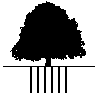 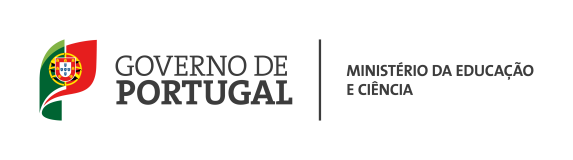 Escola Básica e Secundária Alfredo da SilvaÁrea Disciplinar – 430 – 2022-2023Planificação TPIE – 2.º Ano / Turma E150 TemposU.F.C.D. nº 1 – Ética e deontologia profissional no trabalho com crianças e jovens – 30 TemposU.F.C.D. nº 2 – Ato educativo- contexto e intervenientes - 30 TemposU.F.C.D. nº 4– Currículo e áreas de conteúdos educativos – 30 TemposU.F.C.D. nº 9 – Planificação de atividades pedagógicas e gestão do tempo– 60 Tempos Professora – Maria José CostaConteúdosTemposÉtica e deontologia profissional no trabalho com crianças e jovens.Compromissos com os intervenientes.Comportamentos e atitudes301.º PeríodoConteúdosTempos. Conceito de educação 2. Destinatários 3. Valor da educação 4. Contextos de atendimento à criança/jovem 5. Principais agentes educativos 6. Papel do educador como agente educativo e seu perfil psicopedagógico 7. Interação estabelecimento escolar/instituições de apoio/ família- /comunidade301.º PeríodoConteúdosTemposOs diferentes currículos de acordo com os diferentes níveis de ensino.Áreas de conteúdosRelações transversais.302.º PeríodoConteúdosTemposDefinição de atividades pedagógicasAs diferentes atividadesMétodos e técnicas de PlanificaçãoA gestão de tempo.302.º Período263º Período